Die Grundschulzeit neigt sich dem Ende zu, und wie geht es jetzt weiter?Liebe Eltern der Klassen Vier, mit dem Abschluss der vierten Klasse endet für Ihr Kind/Ihre Kinder die Grundschulzeit und sie wechseln nach den Sommerferien an eine weiterführende Schule.Die Entscheidung, welche Schulart die richtige für Ihr Kind/Ihre Kinder ist, wird Sie sicherlich zunehmend beschäftigen. Als Eltern haben Sie das Privileg, aber auch die Verantwortung für diese Entscheidung. Die Klassenlehrer werden Sie im Vorfeld dazu ausführlich beraten und Ihnen auch ihre Einschätzung zur Schulwahl widergeben. Nachfolgend finden Sie Informationen und Impulsfragen, die Ihnen bei der Entscheidung für die weiterführende Schule hilfreich sein können. Halbjahresinformation der Klasse 4Zeitgleich mit der Grundschulempfehlung wird auch die Halbjahresinformation ausgegeben, welche Ihnen als Eltern einen Einblick in den Leistungsstand ihres Kindes zum Halbjahr der 4. Klasse gibt. Die Halbjahresinformation der Klasse 4 bildet eine der Grundlagen für die Grundschulempfehlung. Die GrundschulempfehlungDie Grundschulempfehlung bezieht sich aber nicht nur auf die Noten, die ihr Kind erzielt. Sie ist eine gesamtpädagogische Würdigung, zu der auch die verschiedenen Beobachtungen der Lehrer ihres Kindes herangezogen werden. Die Grundschulempfehlung wird mit Ihnen gemeinsam besprochen.Diese Langzeitbeobachtung über die letzten Klassenstufen der Grundschule bietet vielfältige Anhaltspunkte darüber, wie sich ihr Kind insgesamt entwickelt.  Sie umfasst die gesamte Lern- und Leistungsentwicklung,Lern-, Arbeits- und Sozialverhalten,Stärken und Lernvorlieben, Entwicklungsmöglichkeiten des Kindessowie besondere Förderprozesse. (Diese sind besonders dann wichtig, wenn der Förderprozess im Interesse des Kindes auch an der weiterführenden Schule fortgesetzt werden soll.)Die Grundschulempfehlung müssen Sie bei der Anmeldung im März an der weiterführenden Schule vorlegen. Unbeschadet davon entscheiden trotzdem Sie als Eltern, welche Schulart ihr Kind künftig besuchen soll. Die Verantwortung liegt also letzten Endes bei Ihnen. Welche Schulart soll ich für mein Kind wählen?Impulsfragen zur Wahl der weiterführenden Schule Um sich über die geeignete Schulart klar zu werden, sind auch Beobachtungen aus dem privaten Bereich hilfreich. Folgende Fragen könnten für die Wahl der geeigneten Schulart nützlich sein: Welche Stärken/Schwächen hat mein Kind? Wie bedeutsam könnten diese für die Wahl der richtigen Schulart sein?Welche Interessen/Talente/Begabungen hat mein Kind? Sucht das Kind selbst nach Möglichkeiten und Angeboten, die seinem Interessensgebiet entgegenkommen, oder muss man es oft erst auf mögliche Interessensgebiete aufmerksam machen?Wie gut kann mein Kind sich konzentrieren? Ist das Kind leicht ablenkbar und sprunghaft oder bleibt es bei einer Sache?Kann sich mein Kind in eine Sache vertiefen? Setzt sich das Kind intensiv mit Dingen auseinander und sucht selbst nach weiteren Informationen?Welchen Anspruch hat mein Kind an sich selbst? Lernt mein Kind gerne? Kann mein Kind andere Interessen zurückstellen? Setzt sich mein Kind selbst Ziele, die es gezielt anstrebt um sich zu verbessern? Stellt das Kind persönliche Leistungsanforderungen an sich selbst?Wie belastbar ist mein Kind? (sowohl körperlich als auch seelisch)Wie geht mein Kind mit Misserfolgen um?  Wird es schnell entmutigt oder eher angespornt?Wie selbstständig ist mein Kind?Kann mein Kind gut mit anderen zusammenarbeiten? Wie kommt mein Kind mit anderen aus (z. B. beim Spielen)?  Ausgehend davon (Grundschulempfehlung, Gesprächen mit den Lehrern ihres Kindes und den Impulsfragen) sollten Sie ein Gesamtbild für eine Entscheidung über die richtige Schulwahl entwickeln können.Vielleicht haben Sie ja auch über eine Anmeldung an unserer Schule nachgedacht. Wir würden uns darüber freuen Ihr Kind im kommenden Schuljahr in unserer Schulgemeinschaft begrüßen zu dürfen.Weiter Informationen zu den beiden weiterführenden Schulzweigen an unserer Schule finden Sie unter folgenden Links:Hermann-Merz-Schule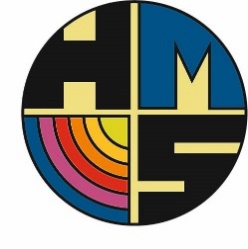 Die Werkrealschule Die Realschule